NJFFs Fiskestellspris 2024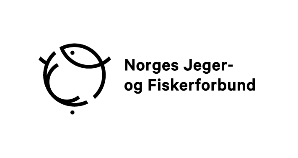 Forslag innsendt av:Forslag innsendt av:Forslag på kandidat(er)Navn:Lokalforening/fylkeNavn:Begrunnelse:Begrunnelse:Vedlegg:Vedlegg:Sted/dato:                                                                                                Signatur:Sted/dato:                                                                                                Signatur:Skjema med vedlegg sendes njff@njff.no Skjema med vedlegg sendes njff@njff.no 